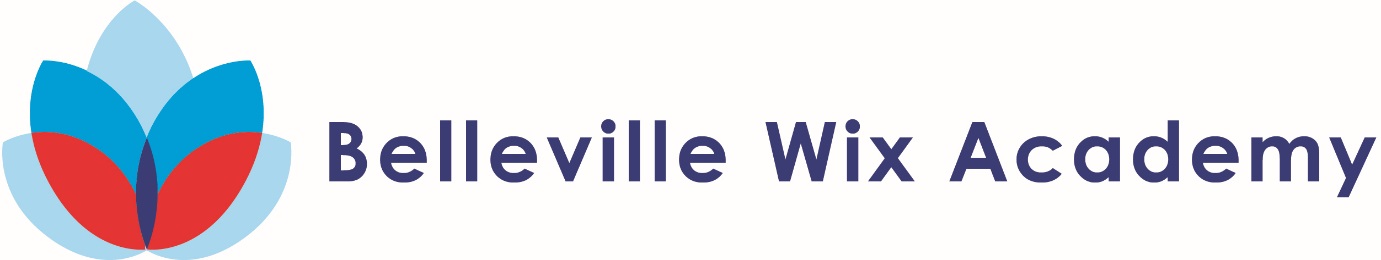 Year 1B ICT 2018-19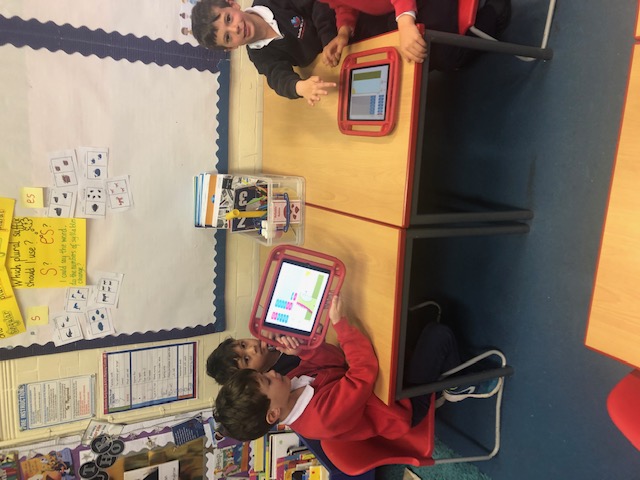 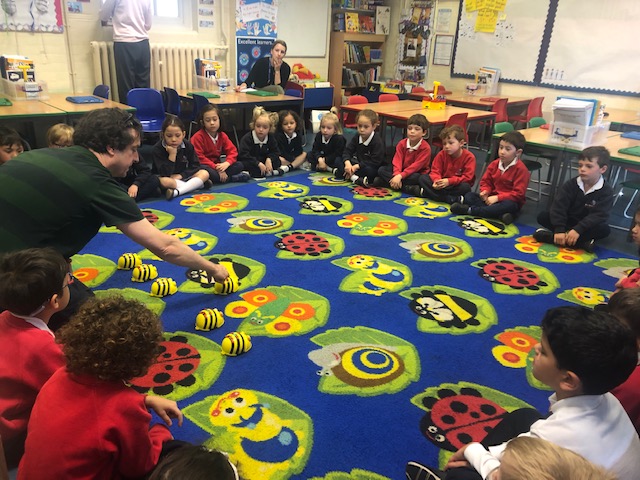 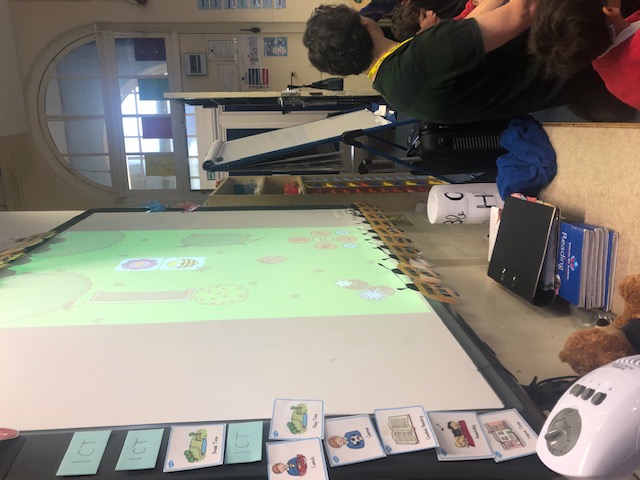 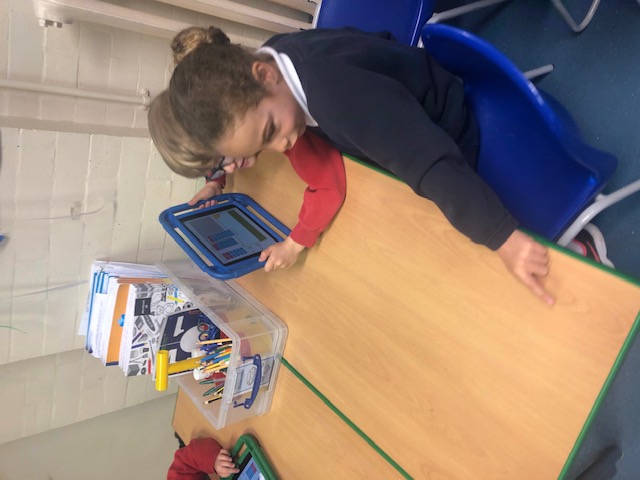 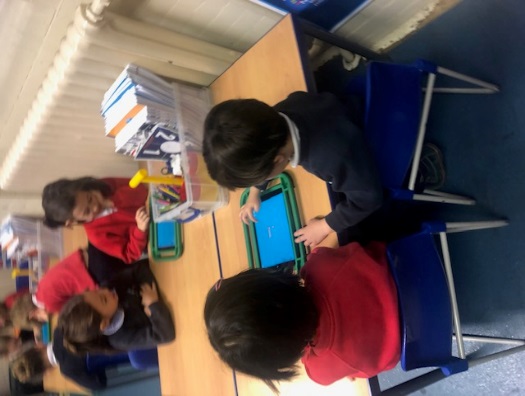 